                 Autoavaliação Discente  (3 PONTOS)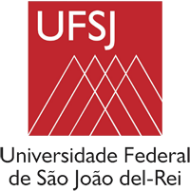                   ESTÁGIO CURRICULAR SUPERVISIONADO INome: _______________________________________________________________Ciclo:    (      ) Ciclo I              (      ) Ciclo II                     Data: _____/_______/_______Instituição e Setor:   ___________________________________________________Aspectos que eu preciso melhorar: ________________________________________________________________________________________________________________________________________________________________________________________________________________________________________________________________________________________________________________________________________________________________________________________________________________________________________________Assinatura do discente: ________________________________________________________________________Nome do Enfermeiro/Preceptor: _____________________________________________Assinatura: ____________________________________________Nome do Professor Orientador: _____________________________________________Assinatura: ____________________________________________Itens de avaliação Nota(0,6pt/cada)1. Apresentação pessoal, postura ética, motivação e interesse, pontualidade e assiduidade.2. Relacionamento com o paciente, preceptor, professor e equipe. 3. Autonomia, Independência, Resolutividade e Segurança.4. Habilidade para realizar procedimentos e cuidados de enfermagem.  5. Realização do Raciocínio Clínico e implementação da Sistematização da Assistência de Enfermagem.TOTAL